Honors Program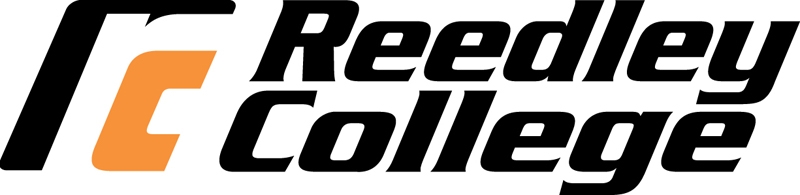 (Including Reedley, Madera, and Oakhurst Campuses)Program Review Self-Study: Instructional Programs Please respond to the following statements in order. They are designed to create a thread of narration.  I.  General InformationA. List the Instructional Area(s)B.  The program is offered: Reedley College	Madera Center	Oakhurst Site	Distance EducationIf program is offered at more than one campus site, these sites must be referenced where appropriate.C.  List California Community College Chancellor’s Office Taxonomy of Programs (TOP) Code (found on Blackboard—RC Program Review, Documents, Handbook and Supporting Documents) D.  General description of program(s) or service(s) offered:  D1. Current staffing (full-time and part-time faculty, staff, student aides, etc.);The coordinator receives compensation for eight hours a month, but her time far exceeds what she is compensated for.  The duties and responsibilities she oversees include, but are not limited to, the following:Recruitment of Honors students, including extensive communication with high school counselors, administration, faculty, and prospective studentsGive presentations to schools and interested groups about programReview applications and choose interview poolInterview top fifty applicantsMake selections and notify applicants of their statusCoordinate with Honors Program counselors the admittance and registration of new and continuing Honors students, including new and continuing student orientations and registration meetingsDetermining eligibility each semesterCompile and certify eligibility listsOrder and distribute awards and scholarshipsCoordinate Honors events such as:Annual receptionWelcome BBQMid-year “Pizza and Pep Talk”End of the year celebrationPlan and monitor required community serviceOrganize all Honors students on Blackboard so that students feel a vital part of the programAssist sophomores with personal statementsWrite recommendations for transferAttend Honors Program conferencesPromote and spread publicity about the Honors ProgramContact the Honors students regularly, both individually and as a groupCoordinate selected events with Alpha Gamma Sigma advisorMeet regularly with Humanities Division Dean to coordinate the running of the programCollaborate and organize travel and entrance fees for the Honors Colloquium, including the contacting of event venues to confirm dates, purchasing tickets, and completing the necessary paperwork.  Collaborate in evaluating students who may have completed the Honors program to determine Graduation with HonorsWork with Admissions and Records in the selection of Graduation with Honors recipientsCoordinate the Honors schedule and staffing with division deans each semesterCoordinate scheduling of Honors courses and other required courses to permit Honors students to complete degrees in a timely mannerWork with area faculty on both program and curriculum development and reviewsPrepare and defend Honors Program Review and assess program student learning outcomes on a continual basisUpdate and distribute brochure and promotional materialsConvene and work with the Honors Advisory Committee to establish and communicate plans and policies, as well as to choose semester themesThe academic year looks like the following in terms of the coordinator’s current duties, which goes well beyond the allotted eight hours per month of compensation:AugustBBQ reception (planning, purchasing food)Determine with counselor and registrar eligibility of students, gather GPAs and waivers, collect positive attendance rosters from Honors facultyCertify roster of eligible students Order checks from foundationPlan reception (schedule date after checking with president, chancellor, counselor, teachers, and students); request facilities; plan music and program with PIOCheck schedule for spring semester to avoid conflicts between Honors classes and common majors (such as STEM)SeptemberHold receptionReimbursement paperwork for reception and BBQPlan community service eventsPlan field trip (collecting students’ deposits; arranging for transportation; purchasing tickets; arranging for a college tour)Requesting sophomore applicant recommendations from facultyAsking current Honors students to recruitProgram ReviewOctoberInterview potential sophomore admitsOrdering new brochures for recruitingNovember and DecemberConvene Honors Advisory meeting (with Honors faculty and student representatives); decide new theme, recruitment efforts; changes to curriculum or coursesHelp sophomores with personal statements for transfer (either workshops or individually)Encourage sophomores to set up Transfer Agreements and complete applicationsJanuaryDetermine with counselor and registrar eligibility of students, gather GPAs and waivers, collect positive attendance rosters from Honors facultyCertify roster of eligible students Order checks from foundationPlan field trip (collecting students’ deposits; arranging for transportation; purchasing tickets; arranging for a college tour)Check schedule for fall semester to avoid conflicts between Honors classes and common majors (such as STEM)Recruit, contacting counselors from feeder high schoolsFebruaryOrganize and host a scholarship check distribution eventFebruary 1: deadline for priority consideration (reading and evaluating applicants; contacting top applicants for interviews)MarchMarch 1: deadline for regular consideration (reading and evaluating applicants; contacting top applicants for interviews)Hold interviewsEarly admits: send announcements; advising successful applicants to contact Honors counselor for an interviewAprilHold interviewsregular admits: send announcements; advising successful applicants to contact Honors counselor for an interviewConvene Honors Advisory meeting (with Honors faculty and student representatives); decide new theme, recruitment efforts; changes to curriculum or coursesSend roster to PIOMayOrientation/ Send-off for new admits/current students/transferring studentsGraduationAnnounce theme and summer readingLate applications/interviews considered under special circumstancesPlanning colloquium based on themeNot having a dedicated release time for the coordinator negatively impacts the program and students as well.  Because her time is limited, she cannot recruit as she much as she would like. The goal of the program is to increase recruitment and other activities to enhance applicant pool, increase number of students in the program, and foster more representation from the entire service area; this is a difficult task at best to do in eight hours a month.  Because our service area is rural, there is a definite need to foster a commitment to academic scholarship in Reedley College students; this program goes a long way towards doing so in an economically feasible way for our students.  Being able to provide this crucial service for more students would be invaluable towards improving our service community, and in order to do so, having release time is necessary. Release time would also allow for more concerted efforts to build bridges with Madera Center’s Honors program.  Currently the Madera Center’s program has a small but dedicated group of students, and being able to work with their counselor Evie Contreras on program development would be a great asset to the college as a whole.  Including Madera’s Honors students in field trips and guest speaker’s events would be beneficial to the students in both programs as well.  It would also be a step forward towards realizing the Strategic Plan of the College in which we aim to “ensure instruction and services for students are sufficient, equitable, and consistent across locations” (5.2).  Release time would allow for time to provide more equity to our students in these programs. By not having a dedicated coordinator with release time, the students are also negatively impacted.  In 2001, the current coordinator applied to have Reedley College’s Honors Program join the Honors Transfer Council and was denied because “the head of the program [needs to be] supported by reassigned time.”The Honors Transfer Council, as their website informs, does the following:serves as a forum for honors directors and counselors to share experiences and successful practices in dealing with talented and motivated students.holds an annual student research conference giving students in community college honors programs the opportunity to present the results of their work. The annual conference hosted at the University of California Irvine takes place each spring.provides an annual Teaching and Learning in Honors Symposium that invites faculty and counselors to discuss honors pedagogy and practical strategies to increase student engagement in community college honors programs.negotiates special transfer agreements linking community college honors/scholars’ programs to specific universities, large or small, public or private.  Students completing the programs then enjoy enhanced transfer consideration at the partner-campus, e.g.,  priority acceptance consideration, special scholarships, housing priority and a range of other academic and social benefits such as library privileges even before transfer.awards scholarships and other awards to community college honors students for their achievements. These awards are announced at the annual conference at UCI.By not being a part of this organization, of which over fifty California community colleges participate in, Reedley College students:cannot participate in an annual student research conference at UC Irvine to showcase their work.do not have access to special transfer agreements offered to Honors Council Transfer participants.cannot apply to Honors Transfer Council scholarships.D2. listing of courses in the program area including transfer/degree applicable, degree applicable/non-transfer, non-degree applicable, and non-credit;   The Honors Program began at Reedley College (aka Kings River Community College) in 1985 for the purpose of attracting UC-bound students to the community college, as a means of enriching the student body with their relative ambition, preparedness, and discipline.  Additionally, the program was intended to provide for such students an affordable and local alternative to attending a UC as a freshman.  The program provides general transfer education(IGETC) classes for 25 freshmen, recruited from feeder high schools, and 25 sophomores, as well as an Honors Colloquium (Honors 1) and Honors Seminar (Honors 2) in alternating Fall semesters.  So, the schedule is currently as follows:Freshman Fall:  English 1AH linked with History 12H and Honors 1Freshman Spring:  Psychology 2H and Stat7H or calculusSophomore Fall:  English 3H and PoliSci 2H and Honors 2Sophomore Spring:  Art 6H and English 1BH D3. list of degrees and certificates; D3. Does your program allow AP credit; Yes	NoExplain: C4. Does your program have articulation agreements (eg. 2+2, Occutrack); Yes	NoExplain: D5. brief facilities overview;D6. equipment requirements including ongoing maintenance requirements and costs;D7. supply requirements, if any.E. Mission and Strategic PlanE1.  Describe how your program supports the College Mission Statement. Give a few specific examples.E2.  Describe how your program supports the College Strategic Plan. Give a few specific examples in the following chart.  Actions and results are to be updated annually as a part of the Program Review Annual Report due each May 1.F. In the table below, list only the recommendations deemed substantiated by the Program Review Committee from the previous Program Review and the implementation status of each.  Include in the status column any barriers encountered.  Add or delete rows as needed.This is the first Program Review for the Honors Program; however, over the years, either the coordinator, the administration, or the board have made recommendations.  Here is a summary:Previous Program GoalsG. If applicable, in the table below, list the recommendations from the previous accreditation report and the status of each.  Include in the status column any barriers encountered. Previous ACCJC or Other Accreditation RecommendationsII. Quantitative Analysis  These data provide an initial and important framework for review of programs and the program as a whole, for all campus sites. You may choose to only include data which is conclusive to your review and program goals.  State why any data sets are not analyzed (i.e. In line with the College).  You must reference all campus sites where appropriate.Please note that these data should be integrated with the qualitative analysis and SLO assessment to help support your Summary Statements & Goals Insert suitable tables provided and formatted by the Institutional Researcher in your report. Additional graphs and charts are acceptable. Please be sure to label tables and charts and reference them by number in the narrative. A.  Provide short written comparative and trend analyses examining program and overall college trends for the data elements listed below.   Include in the analyses: Significant fluctuationsImpact of trends on Program Possible data elements to support this analysis.  Total EnrollmentEnrollment by Demographics: age, gender, & ethnicityRetentionSuccessProgram Mark Analysis Report FT/PT Enrollment StatusWSCH/FTEFNumber of Degrees/Certificates AwardedPerkins Core Indicators (if career-technical education program)Additional DataB.  List the modes of delivery of instruction your program uses (F2F, DE, LGI, hybrid, virtual hybrid).C. Use any conclusive comparison data provided/requested* to analyze the success of the modes listed in B above.  Compare these modes to total program and College data for:EnrollmentRetentionSuccessProgram Mark Analysis GPA*Programs offering under 50% online courses may submit a comparative data request to the Institutional Researcher.C.  Analyze how the program’s historical funding patterns have impacted the programIII. Student Learning OutcomesA. Describe in what ways the program maintains an ongoing, collegial, self-reflective dialogue about the continuous improvement of student learning, including work with adjunct faculty.  Provide examples.B. An accreditation standard requires that the institution makes public expected learning outcomes.  In what ways are the courses/program/degree/certificate outcomes made public?	Catalog		Brochure		Website						Articulation/Transfer Agreements		Other:C.  Include the hyperlink(s) for the course and program/degree/certificate to GELO mapping grid as it is stored in your Blackboard SLO Assessment folder here.D.  Give a brief overview of the course assessments completed during the last five years, highlighting any results and action plans that have been particularly helpful in improving student learning and your program.  Provide all Course SLO Assessment Report Forms for your program in appendix A.E.  Give an overview of the program/degree/certificate assessments completed during the last five years, highlighting any results and action plans that have been particularly helpful in improving student learning and your program.  Provide all Instructional Program/Degree/Certificate SLO Assessment Report Forms for your program in appendix B.F.  Based on your assessments, have you identified additional resources needed to support the improvement of student learning or remedy any gaps you have found within your program (i.e. staff development/training, equipment, technology, guest speaker, etc.)?  Be sure to include these in your goals with appropriate page number references.IV. Qualitative AnalysisPlease note that these data should be integrated with the qualitative analysis, and SLO assessment to help support your Summary Statements and Goals.  You must reference all campus sites, where appropriate.  A.  Describe future trends or current best practices in teaching and learning unique to your area which are likely to influence your discipline.  How will students be affected by these trends? Political (local ordinances, state or federal legislation, Title 5, Ed Code)Economic (Labor Market Data, District Fact Book, Advisory Committees)Sociological (migrant population, single parents, aging population trends)Technological (access, security, ethics)Educational (High School Graduation Rates, competition from other public and private postsecondary institutions, online education) B.  Describe and include rationale for any curriculum changes anticipated in the next 5 years. (If not applicable leave blank)Major course revisionsCourse deletionsNew coursesRevised or new options within a programProposed new programsDistance education/hybrid courses Enrollment trendsArticulation changes Provide justification for programs consisting of 30 units or more in the major. (Reference quantitative data relative to degrees and certificates awarded)C.  Discuss how your program meets the needs of the College’s diverse student:C1.  High-quality instruction of varying delivery modes and teaching methodologies.  Provide examples.C2. Discuss course offerings, (i.e. times, location, delivery, etc.), identifying any needs that are not met.  Provide examples.C3.  Appropriate breadth, rigor, sequencing, and completion time.   Provide examples.D. For students completing vocational and occupational certificates and degrees, describe how students will meet employment and other applicable standards and are prepared for external licensure and certifications.E.  Describe what your program has done to create links with support services or other instructional programs, if any.F.  Describe any community or other institution partnerships or collaboration of which your program has had a part.G.  If you are a CTE-eligible program wishes to be designated as a Signature Program, justify your reasons with responses to the following, as applicable: Qualitative Measures (External demand, workforce needs, and economic development) Describe the community need and job availability for program graduates. How does the program respond to changing needs of industry? Describe community support for the program (e.g., advisor groups, partners, and employers). Address if the program duplicates similar training programs in the area with the same Standard Operating Codes (SOC). Describe job placement and internships for this program. What are the required external accreditation, licensure, and/or oversight (if any)? If yes, please describe. How does the program align with nationally recognized industry standards, curriculum, and/or skill development? Describe the program’s physical resources including facilities and equipment. Quantitative Measures What are the program’s WSCH/FTEF and FTES/FTEF data for last three years? What is the full-time faculty to part-time faculty ratio? What are the enrollment trends for the last three years? Indicate the number of degrees and certificates awarded in the last three years. Certificates of Completion Certifications of Achievement Local (low unit) Certificates What are the program’s retention rates for the last three years? What is the demand for the program (Standard Operating Code) – State and Regional? Please include industry size and growth, current and forecasted job growth by position, count, and percentage, and wage data (identify low, median, and high wage levels). V. Summary StatementA.  Describe the major conclusions reached based on this report’s quantitative and qualitative analyses and evaluation of the assessment of student learning outcomes.B.  Based on the conclusions above, complete the table below.  Use these goals to inform annual budget worksheet.   Add rows as needed.0=Required for the function of the program1=Would help program function2=Would enhance program3=desired, but not required for function of the program*As supported primarily by the report’s quantitative and qualitative analyses and evaluation of the assessment of student learning outcomesNote:  Summary Statements are needed for each campus, if applicable.  Student Learning Outcome Assessment TimelineComplete the following chart indicating which year course, program, degree, and certificate outcomes will be completed.  Each course must be assessed at least once during this timeframe.  The program may conduct as many assessments of a single course, program, degree, or certificate as is meaningful.Curriculum Revision TimelineThis Curriculum Revision Timeline will be tracked by the Curriculum Chair.  Add/delete rows as needed.Program Learning Outcome Assessment TimelineComplete the following chart indicating which year program outcomes will be completed.  Each outcome must be assessed at least once during this timeframe.  The program may conduct as many assessments of a single outcome as is meaningful.Appendix A: Insert All Course Assessment Reporting Forms Here.Course/Departmental Assessment Report for InstructionPlease complete a form for each course.Date:9/17/12Contact Person: Deb LappDepartment: HonorsCourse Name and Number: Honors 1Assessed Course SLO(s): the outcome for Honors 1 is a deeper understanding of topics related to the semester theme. Describe your assessment timeline, including a rationale for your decision:Honors 1 is a one-unit enrichment colloquium designed to unify the various Honors courses with a theme for the semester.  To enrich the classes (history, English, and poli sci in the fall and art history, literature, stats, and psychology in the spring, we have speakers, short readings, lectures, and discussions relating to the theme, such as elections, bioethics, crime and punishment, etc.  I assess the students’ understanding with a questionnaire in the 17th week of class.Institutional Outcome Alignment:      Which institutional outcome(s) is central to your course?xCommunication SkillsInterpret various types of written, visual, and verbal information.Organize ideas and communicate precisely and clearly to express complex thoughts both orally and in writing. xCritical Thinking and Information LiteracyAnalyze quantitative information and apply scientific methodologies.Employ critical and creative modes of inquiry to solve problems, explore alternatives, and make decisions.Synthesize researched information obtained from accurate, credible, and relevant sources to support, advance, or rebut an opinion.xGlobal and Community LiteracyAnalyze the fine arts, humanities, and social sciences from cultural, historic, and aesthetic perspectives.Apply historical and contemporary issues and events to civic and social responsibility.Demonstrate sensitive and respectful treatment of a variety of ethnic, religious, and socioeconomic backgrounds.xPersonal DevelopmentAssess current knowledge, skills, and abilities to further develop them and apply them to new situations.Incorporate physical and emotional principles to make healthy lifestyle choices.Make ethical personal and professional choices.Assessment Assignments and/ or Instruments:      Which were used to assess the SLO?Please attach any instruments used for assessment (rubrics, checklists, surveys, etc.).What do you know or appreciate about [theme] that you didn’t know or appreciate before?What suggestions do you have for next semester’s theme?     What is your expected level of achievement for measuring success?I expect all the students (100%) to report that they have learned something and appreciate the theme topic more as a result of the class.Assessment Results:What did members of your program learn from the assessment of the outcome? Did the assessment work, and if not, what needs to be revised?      In the past, we often relied on student group presentations.  The students suggest and I agree that the presentations should be shorter and the discussions should be longer.  We also hoped to have more speakers.Action Plan:Based on the assessment results, what changes, if any, are planned to increase student success? When will they be implemented? Please check any appropriate boxes and provide a brief description with a timeline for changes.Results are positive—no changes to be madeConduct further assessment related to the issue and outcomexUse new or revised teaching methods (e.g., more use of group work, new                       lecture, etc.) This semester, we have implemented more discussion and have five speakers planned for the class.Develop new methods of evaluating student workPlan purchase of new equipment or supplies needed for modified student       ActivitiesMake changes in staffing plans (e.g., modified job descriptions, requests for       new positions, etc.)Engage in professional development about best practices for this type of       class/activityRevise the course sequence or prerequisitesRevise the course syllabus or outline (e.g., change in course topics)Unable to determine what should be doneOther:     Provide a brief description with a timeline for changes:Change implemented FA 2012.Course/Departmental Assessment Report for InstructionPlease complete a form for each course.Date:11/612Contact Person: Jeff Burdick	Department: English Course Name and Number: Honors 2Assessed Course SLO(s): "Students will write a research paper using peer-reviewed and collegiate sources. They will correctly paraphrase and cite these sources to support a claim that contributes to the seminar topic. The paper will be free of plagiarism and will be properly formatted to either MLA or APA standards."  Describe your assessment timeline, including a rationale for your decision:Every time the class is offeredInstitutional Outcome Alignment:      Which institutional outcome(s) is central to your course?xCommunication SkillsInterpret various types of written, visual, and verbal information.Organize ideas and communicate precisely and clearly to express complex thoughts both orally and in writing.xCritical Thinking and Information LiteracyxAnalyze quantitative information and apply scientific methodologies.Employ critical and creative modes of inquiry to solve problems, explore alternatives, and make decisions.Synthesize researched information obtained from accurate, credible, and relevant sources to support, advance, or rebut an opinion.xGlobal and Community LiteracyAnalyze the fine arts, humanities, and social sciences from cultural, historic, and aesthetic perspectives.Apply historical and contemporary issues and events to civic and social responsibility.Demonstrate sensitive and respectful treatment of a variety of ethnic, religious, and socioeconomic backgrounds.Personal DevelopmentAssess current knowledge, skills, and abilities to further develop them and apply them to new situations.Incorporate physical and emotional principles to make healthy lifestyle choices.Make ethical personal and professional choices.Assessment Assignments and/ or Instruments:      Which were used to assess the SLO?Please attach any instruments used for assessment (rubrics, checklists, surveys, etc.).See web page folderWhat is your expected level of achievement for measuring success?90% Assessment Results:What did members of your program learn from the assessment of the outcome? Did the assessment work, and if not, what needs to be revised?      Honors 2 SLOHonors 2 is a seminar experience that is offered once a year at Willow International only. Each honors student who is to graduate with the distinction of honors must take and pass this course. Instructors choose a theme, and assignments vary widely to fit the needs of the seminar experience. A specific prompt is available in this folder as an example. Outcome assessed"Students will write a research paper using peer-reviewed and collegiate sources. They will correctly paraphrase and cite these sources to support a claim that contributes to the seminar topic. The paper will be free of plagiarism and will be properly formatted to either MLA or APA standards." (This is a paraphrased version of a specific objective in the COR. The paraphrasing makes the specific tasks required clearer). The data shows that most seminar students pass the assignment without much trouble, as would be expected at the honors level where students have been screened to enter the program and have taken, at a minimum, English 1A Honors before taking Honors 2. 92% of the students pass; 7.5% do not. All students, unlike most English classes, for example, attempted the assignment. The three instructors involved for the three-year span exchanged notes and advice about the process. They are transcribed below, marked instructor 1, 2, and 3. We summarize this material as follows: Students, even at the Honors Seminar level require extensive coaching to produce an excellent paper. One would hope that their previous experiences in English 1AHonors and English 3Honors, both of which many of these students had taken, would have prepared them for the more independent work required of a seminar, but there remains a transfer problem, which we have not figured out. It is the same problem we see in other transitions from basic skills to transfer levels and from 1A to 3: some students seem unable to transfer skills from one class to another.  This argues for a larger program of writing across the curriculum to reinforce writing as a basic and continuing skill. Some basics to pass along to future teachers include the scheduling issue mentioned below: Since this is a once-a-week class, a holiday subtracts a full week. Changing the scheduling, which we did last year, ensure that the students have a full 9 meeting schedule. Students are often overwhelmed by the need to produce large papers while juggling other major assignments. Keeping an eye on the major projects in other classes and adjusting due dates to avoid piling on might help. Capitalizing on the energy, teamwork, and creativity that these students bring to the classroom is a key to a successful seminar experience. Reasons for failures or lower, passing grades: what deficiencies did you see? Instructor 1: In addition to the 5 students who received Ds or Fs on the seminar paper, 7 received Cs.  This means that more than 30% of the students taking the honors seminar in Spring 2012 were not able to produce a good or excellent paper.Part of their writing assignment was to have a draft ready the week before the final version of their paper was due.  They read each other’s drafts and made comments; I also read parts of most of their drafts and made comments.  Still, many handed in final versions which were poorly written.  In several papers there were serious grammatical errors; many had unclear sentences and inadequate support for their arguments.  Many more did not proofread carefully (or did not recognize difficulties with their writing when they proofread).  These are problems typically found among Willow students, though presented by this group of honors students at a somewhat lower rate.  	I was hoping that asking them to write a draft would give them enough guidance and feedback to produce an excellent final version of the paper.  Now I think I should have had them write in class every session, and write more than one paper.  This would have helped them attend to their writing more carefully, and accustom themselves better to the argument format I was asking them to use. Instructor 2:The student who failed, did not attend class and did not know how to complete the assignment. Instructor 3:Weak uses of sources, rushed, last minute work, lack of synthesis, weak paraphrasing and summary skills. What strengths did you see that future instructors might capitalize on?Instructor 1:Most of the students in the honors seminar were ambitious and willing and able to take guidance on the improvement of their writing.  This process, however, must be continuous and should begin with the first session of the seminar.    Instructor 2: Honors students are motivated to do well and generally already have good, solid writing skills. Instructor 3:Creativity, energy, and team work. Please report any other observations that will help future instructors of this course. Instructor 1:Do not expect honors students to write well just because they are honors students.  Do not expect students to do a good job of criticizing each other’s work.Instructor 2:Find out when other big tests and assignments are due in their courses and plan accordingly. Instructor 3:We need to be sure that the course is scheduled for 9 class meetings, which means meeting for the first 10-11 weeks of the semester because of holidays. Action Plan:Based on the assessment results, what changes, if any, are planned to increase student success? When will they be implemented? Please check any appropriate boxes and provide a brief description with a timeline for changes.Results are positive—no changes to be madeConduct further assessment related to the issue and outcomeUse new or revised teaching methods (e.g., more use of group work, new                            lecture, etc.) Develop new methods of evaluating student workPlan purchase of new equipment or supplies needed for modified student       ActivitiesMake changes in staffing plans (e.g., modified job descriptions, requests for       new positions, etc.)Engage in professional development about best practices for this type of       class/activityRevise the course sequence or prerequisitesRevise the course syllabus or outline (e.g., change in course topics)Unable to determine what should be doneOther:see narrative aboveProvide a brief description with a timeline for changes:Beginning spring 2013Appendix B: Insert All Program/Degree/Certificate Assessment Reporting Forms HereHonors students will be able to analyze and utilize scholarly research materials that incorporate sufficient, credible, and relevant evidence in written and/or oral communication in the various academic disciplines.Instructors, after filling out the information above on your students’ success on their projects, please describe your satisfaction with the above results.“I am thrilled.  This is an extraordinary success.”“I am very pleased with the results.”“I was very pleased with the level of creative and critical analysis on this project.  Most of the papers were also well organized, demonstrated appropriate research, and responded well to the prompt in terms of focus, context, and audience.”“Very satisfied with the efforts and results of this assignment.”What changes, if any, do you anticipate making to this project based on the results above?“I will continue to delay the first grade until the 8th week, restricting feedback to a combination of conferences, workshops, and ungraded but commented upon, papers.”“I am considering increasing the number of required sources to encourage them to dig even deeper into their topics.”  “I will spend more time, prior to the next assignment, in instruction of proper citation format.”“This semester’s class actually did better on this assignment than previous classes—more detailed materials were provided this semester which seemed to help. No changes.”Dean/Manager Program Review Sign-Off After reading the program review report, please complete the following and send electronically, along with the report draft/final document, to the Program Review Chair.  Thank you.I have read the attached Program Report draft/final report from the  Program.  The following sections are completed as required or are still in need of attention.Comments: Dean/ Manager’s Signature: __________________________________________________Date: _____________________________Reedley College Program Review RubricProgram Review Committee Response To Programs’ DraftsProgram: Date: Thank you for submitting your program’s program review report draft.  The Program Review Committee has read your program’s report draft and offers the following suggestions/comments as you revise your final report.(OVER)Committee CommentsYour oral presentation will take place on: Please contact the Program Review Chair with questions.  Thank you for your participation in this important process.Program Review Substantiation Scoring SheetTo be completed by the Program Review Committee membersProgram: Proposed Implementation                Program/Department Name:                                                      Program Review Year: Proposed Implementation                Program/Department Name:                                                      Program Review Year: Proposed Implementation                Program/Department Name:                                                      Program Review Year: Proposed Implementation                Program/Department Name:                                                      Program Review Year: Proposed Implementation                Program/Department Name:                                                      Program Review Year: Strategic Direction: (insert # here) 1(insert topic here ) Student SuccessGoal Statement: (insert Goal here)Reedley College is committed to empowering students to achieve their educational and vocational goals by offering academic guidance and support, career technical training, and opportunities for personal growth that will promote success.Goal Statement: (insert Goal here)Reedley College is committed to empowering students to achieve their educational and vocational goals by offering academic guidance and support, career technical training, and opportunities for personal growth that will promote success.Goal Statement: (insert Goal here)Reedley College is committed to empowering students to achieve their educational and vocational goals by offering academic guidance and support, career technical training, and opportunities for personal growth that will promote success.Goal Statement: (insert Goal here)Reedley College is committed to empowering students to achieve their educational and vocational goals by offering academic guidance and support, career technical training, and opportunities for personal growth that will promote success.Objective (insert objective number here) 1.1   (insert objective here) Assist students in creating a clear vision towards their educational goals through the development of an educational plan. (DO 1.2)Objective (insert objective number here) 1.1   (insert objective here) Assist students in creating a clear vision towards their educational goals through the development of an educational plan. (DO 1.2)Objective (insert objective number here) 1.1   (insert objective here) Assist students in creating a clear vision towards their educational goals through the development of an educational plan. (DO 1.2)Objective (insert objective number here) 1.1   (insert objective here) Assist students in creating a clear vision towards their educational goals through the development of an educational plan. (DO 1.2)Objective (insert objective number here) 1.1   (insert objective here) Assist students in creating a clear vision towards their educational goals through the development of an educational plan. (DO 1.2)SPECIFICActivity/Project Manner in which activity supports objectiveMEASURABLEQualitative Data Baseline Measures
Quantitative DataACTIONHow will you implement this activity/project? RESULTFOCUSEDTIMELINEGoal 1.4:  Develop strategies to address unique needs of students in aid in their educational goals.Qualitative DataTo support and assist Honors students in achieving their educational goals, the program offers an academic program based on IGETC in small classes with instructors dedicated to student success.  As the goal of Honors Program is for students to transfer, the Honors Counselor is the transfer coordinator (although no counseling time is currently dedicated to Honors or transfer). OngoingGoal 2.4 Maintain a safe environment conducive to learning while providing services and activities that maximize the opportunity for educational and personal goals.Qualitative DataThe Honors Program offers a robust program of activities and benefits to Honors student very efficiently.OngoingGoal 3.2: Improve courses and programs through the analysis of multiple measures for basic skills courses, transfer level courses, career technical education, and distance education.Quantitative DataThe Honors Program uses university-style methods such as seminar, LGI with Honors section, Black Board discussions, and student-run projects to prepare Honors students for transfer to university.  OngoingGoal 6.4: Maintain and improve communication between Reedley, Madera, Oakhurst, and their surrounding communities.Quantitative DataThe Honors Program must keep close ties with the feeder high schools to recruit eligible and competitive freshmen to the program.OngoingGoalStatus Outcome Renewable each yearPREVIOUS GOAL: Develop XXO Honors Budget. Having a dedicated coordinator with release time would allow enough time for this person to research ways to ensure that the program is not dependent completely upon the Pete P. Peters endowment.  This understanding of the budget would also achieve more consistency and continuity within the Program.Ongoing.Pending release time for coordinator.RecommendationStatus Outcome N/A200920102010-20112011-20122012-20132013-2014Total Division              BudgetFor the 5th year  2013-2014Percent of Division       2009-2014Salaries3266.774828.603790.932511.683191.864847039.140.06%Benefits385.92587.08494.26312.81367.1129890.151.2%Instructional SuppliesXX0LT0PerkinsGrant FundedNon-Instructional SuppliesXX0LT0PerkinsGrant FundedOperating Expenses (e.g. field trips every semester)1045.191951.142027.841925.711057.269529.5311.09%XX0LT0PerkinsGrant FundedEquipmentXX0LT0PerkinsGrant FundedTotalAssessment TypeTotal number of courses using this assessment typeItem analysis of exams, etc.Assignments based on rubrics2Assignments based on checklistsDirect observation of performancesStudent self-assessmentsCAT (clickers, mediated responses)Capstone projects or final summative assessmentsOtherAction PlanTotal number of courses using this action planResults are positive--no changesConduct further assessmentUse new or revised teaching methods2Develop new methods of evaluating student workPlan purchase of new equipment or suppliesMake changes in staffing planEngage in professional development about best practicesRevise the course sequence or prerequisiteRevise the course syllabus or outlineUnable to determineOtherCurriculum/Pedagogical GoalsPage number(s) where supportedPriority (0-3)Estimated cost/resources neededProposed timelineSP GoalLinkNeed for a dedicated Honors program coordinator with release time in order to join Honors Council and increase number of students in the program.2-7, 10, 12-15, 29, 31020% release time of faculty memberFall 20151.4Meet or exceed recruitment in high schools and on campus to maintain 25 capable freshmen and 25 sophomores2-8, 11-15, 18, 311New brochure;20% release time of faculty memberFall 20151.3Need to coordinate more fully with Madera Honors students to ensure equitable opportunities for students throughout the campuses6, 11, 31220% release time of faculty memberFall 20155.2Need to increase diversity within Honors student population12-13, 17-23120% release time of faculty memberFall 20152.2Professional Development (need for the Honors Coordinator to attend Honors Transfer Council conference)6-7, 132Cost of registration ($50) plus transportationSpring 20153.3Facility GoalsPage number(s) where supportedPriority (0-3)Estimated cost/resources neededProposed timelineSP GoalLinkAssessment GoalsPage number(s) where supportedPriority (0-3)Estimated cost/resources neededProposed timelineSP GoalLinkSupply GoalsPage number(s) where supportedPriority (0-3)Estimated cost/resources neededProposed timelineSP GoalLinkContinue to purchase supplies needed in the past, such as medals for graduation and recruitment materials, such as brochures; continue to fund field trips.4, 5, 8, 12, 132TBDFall 20151.4Technology GoalsPage Number(s) where supportedPriority (0-3)Estimated cost/resources neededProposed timelineSP Goal LinkStaffing Goals(grow or maintain staffing—this section may be copied and pasted into the Faculty Prioritization Request)Page Number(s) where supportedPriority (0-3)Estimated cost/resources neededProposed timelineSP Goal LinkNeed for release time for Honors program coordinator2-7, 10, 12-15, 29, 31020% release time for a faculty memberFall 20151.4Join Honors Transfer Council2-7, 10, 12-15, 28, 31120% release time for a faculty memberFall 20152.4Need for dedicated counselor hours (at least one hour per Honors student per semester)2-8, 10, 14-15, 22, 29-30, 310One hour per student of counselor’s timeFall 20152.2Distance Education Goals(curricular or student services)Page Number(s) where supportedPriority (0-3)Estimated cost/resources neededProposed timelineSP Goal LinkScheduling Goals(FTES/SQ.FT. data needed for reports)Page Number(s) where supportedPriority (0-3)Estimated cost/resources neededProposed timelineSP Goal LinkCoordinate Honors schedule to ensure a non-competitive schedule with STEM and best class offerings and times for teachers and students2-7, 10, 12-15, 29, 311On-campus recruitment; 20% release time for a faculty memberongoing2.1Additional GoalsPage Number(s) where supportedPriority (0-3)Estimated cost/resources neededProposed timelineSP Goal LinkDevelop XXO Honors Budget to achieve more consistency and continuity of the Honors program and to ensure that the program is not entirely dependent upon the endowment.2-7, 10, 12-15, 23, 29, 31120% release time for a faculty memberFall 20155.5Plan to have students attend Honors Transfer Council annual conference6-7, 132Registration ($50 per student) plus transportationSpring 20151.3YearCourses, Program, Degree, and/or Certificate to be assessedPerson responsible for heading assessment and completing Reporting FormYear 120-20Year 220-20Year 320-20Year 420-20Year 520-20CourseSemester revision to be submittedPerson responsible for revisionHonors 2 Honors SeminarFall 2018Deborah LappYearProgram outcome to be assessedPerson responsible for heading assessment and completing Reporting FormYear 120-20Year 220-20Year 320-20Year 420-20Year 520-20Item analysis of exams, quizzes, problem       sets, etc. (items linked to specific       outcomes)Assignments based on rubrics (essays/       reports, projects, performances,       presentations, etc.)Assignments based on checklists Direct observation of performances,       structured practice or drills, “practical”       exams, small group work, etc.xStudent self-assessments (e.g. reflective       journals, surveys)Classroom Assessment Techniques (CATS,       “clicker” mediated responses, etc.)Capstone projects or final summative       assessment (final exams, capstone projects,       portfolios, etc.)Other (please describe)     Item analysis of exams, quizzes, problem       sets, etc. (items linked to specific       outcomes)Assignments based on rubrics (essays/       reports, projects, performances,       presentations, etc.)Assignments based on checklists Direct observation of performances,       structured practice or drills, “practical”       exams, small group work, etc.Student self-assessments (e.g. reflective       journals, surveys)Classroom Assessment Techniques (CATS,       “clicker” mediated responses, etc.)xCapstone projects or final summative       assessment (final exams, capstone projects,       portfolios, etc.)Other (please describe)     54321Context and PurposeDemonstrates a thorough understanding of context, audience, and purpose that is responsive to the assigned task.Demonstrates adequate consideration of context, audience, and purpose and has a clear focus on the assigned task. Demonstrates awareness of context, audience, and purpose of the assigned task.Demonstrates minimal attention to context, audience, and purpose of the assigned task.Demonstrates very little to no attention to context, audience, and purpose of the assigned task.Organization Organizational pattern (specific introduction and conclusion; sequenced material within the body; and transitions) is clearly and consistently observable, skillful, and cohesive.  Organizational pattern (specific introduction and conclusion; sequenced material within the body; and transitions) is clearly and consistently observable.  Organizational pattern (specific introduction and conclusion; sequenced material within the body; and transitions) is intermittently observable.  Organizational pattern (specific introduction and conclusion; sequenced material within the body; and transitions) is mostly not observable.  Organizational pattern (specific introduction and conclusion; sequenced material within the body; and transitions) is not observable.  LanguageLanguage choices are appropriate, memorable, and compelling, and they enhance the effectiveness of the task.  Language choices are appropriate, thoughtful, and compelling, and they generally enhance the effectiveness of the task.  Language choices are appropriate, yet mundane, and they partially enhance the effectiveness of the task.  Language choices are sometimes inappropriate and unclear, and they minimally enhance the effectiveness of the task.  Language choices are frequently inappropriate and unclear, and they do not enhance the effectiveness of the task.  Evaluation of SourcesChooses a variety of sources appropriate to the scope and discipline of the task.  Selects sources after considered the importance of the task of the multiple criteria used, such as relevance, currency, authority, audience, bias, and point of view.Chooses a variety of sources appropriate to the scope and discipline of the task.  Selects sources using multiple criteria, such as relevance, currency, and authority.Chooses a variety of sources.  Selects sources using basic criteria, such as relevance and authority.Chooses a few sources.  Selects sources using limited criteria, such as relevance.Chooses very few if any sources.  Selects sources using very limited criteria, such as relevance.Course Name: _Honors 1 and 2; English 1AH; Art 6H; English 3H _______Number of students who scored a 5 on their projects: ____72_______Number of students who scored a 4 on their projects: ______30_____Number of students who scored a 3 on their projects: ____16_______Number of students who scored a 2 on their projects: _____1______Number of students who scored a 1 on their projects: ___________Program Review SectionCompleteIncompleteGeneral information, including staffing summaryMission, Strategic Plan, and Ed Master Plan supportPrevious goal status/outcomeQuantitative analysis in support of goalsFunding/budget summarySLO summary/reports, including mapping, assessment results, gaps, and action plansQualitative analysis, including future trends, curriculum changes, teaching methodologies, collaborations GoalsSLO timelineCurriculum Revision timelineProgram Review SectionDoes Not MeetMeetsExceedsGeneral information, including staffing summaryOne or more sections are incompleteAll sections are complete and accurateAll sections are complete and accurate with analysis which support’s program’s goalsMission, Strategic Plan, and Ed Master Plan supportOne or more sections are incompleteAll sections are complete and exhibit supportAll sections are complete, supportive with analysis which supports program’s goalsPrevious goal status/outcomeIncompleteCompletedCompleted with some degree of depthQuantitative analysis in support of goalsSections are incomplete or poorly executedSections are complete and data analyzedAnalysis of data supports the program’s goalsFunding/budget summaryIncompleteCompletedCompleted with some degree of depthSLO summary/reports, including mapping, assessment results, gaps, and action plansReports for courses, program, and/or certificates are incomplete or poorly executed.  Mapping, results, gaps, and/or action plans are not addressed or poorly executed.Program completed all sections, including mapping and reports. Program analyzes assessment results and creates action plans with at least some degree of critical thought.Program completed all sections, including mapping and reports. Program analyzes assessment results and creates action plans which support program’s goalsQualitative analysis, including future trends, curriculum changes, teaching methodologies, collaborations Sections are incomplete or poorly executed.Program completed all sections with at least some degree of critical thought.Program analyses sections in support of program’s goals.GoalsIncomplete, including no page numbersComplete, including page numbersComplete, including page numbers SLO timelineIncompleteCompleteCompleteCurriculum Revision timelineIncompleteCompleteCompleteProgram Review SectionDoes Not MeetMeetsExceedsGeneral information, including staffing summaryMission, Strategic Plan, and Ed Master Plan supportPrevious goal status/outcomeQuantitative analysis in support of goalsFunding/budget summarySLO summary/reports, including mapping, assessment results, gaps, and action plansQualitative analysis, including future trends, curriculum changes, teaching methodologies, collaborations GoalsSLO timelineCurriculum Revision timelineProgram Review SectionCommentsGeneral information, including staffing summaryMission, Strategic Plan, and Ed Master Plan supportPrevious goal status/outcomeQuantitative analysis in support of goalsFunding/budget summarySLO summary/reports, including mapping, assessment results, gaps, and action plansQualitative analysis, including future trends, curriculum changes, teaching methodologies, collaborationsGoalsSLO timelineCurriculum Revision timelineRating Scale1   Unsubstantiated within the report2 Minimally substantiated within the report2 Minimally substantiated within the report3Substantiated within the report3Substantiated within the report3Substantiated within the report3Substantiated within the report3Substantiated within the report4     Well substantiated within the reportGoalGoalGoal11234CommentsCommentsNeed to increase diversity within Honors student populationNeed to increase diversity within Honors student populationNeed to increase diversity within Honors student populationProfessional Development (need for the Honors Coordinator to attend Honors Transfer Council conference)Professional Development (need for the Honors Coordinator to attend Honors Transfer Council conference)Professional Development (need for the Honors Coordinator to attend Honors Transfer Council conference)Continue to purchase supplies needed in the past, such as medals for graduation and recruitment materials, such as brochures; continue to fund field trips.Continue to purchase supplies needed in the past, such as medals for graduation and recruitment materials, such as brochures; continue to fund field trips.Continue to purchase supplies needed in the past, such as medals for graduation and recruitment materials, such as brochures; continue to fund field trips.Plan to have students attend Honors Transfer Council annual conferencePlan to have students attend Honors Transfer Council annual conferencePlan to have students attend Honors Transfer Council annual conferenceGeneral CommentsGeneral CommentsGeneral CommentsGeneral CommentsGeneral CommentsGeneral CommentsGeneral CommentsGeneral CommentsGeneral CommentsGeneral Comments